Развлечение «Путешествие по сказке «Колобок» младший дошкольный возраст                                                  Исполнитель: Петрова Светлана Анатольевна, воспитатель МБДОУ «Детский сад № 37 «Искорка»Междуреченск 2021НОД «Путешествие по сказке «Колобок»/младший дошкольный возраст/Цель: формировать представление о путешествии.Задачи:Образовательные: Учить детей узнавать героев, сказки систематизировать знания о геометрических фигурах /круг/, размер большой – маленький.Развивающие: Развивать речевую активность, активизировать звук «Ш», развивать умение различать цвет \красный, синий/, вести диалог со взрослыми, расширять и активизировать словарный запас. Учить ориентироваться на местности по словесным указаниям.Воспитательные: Воспитывать желание выполнять задания и получать от этого удовольствие. Воспитывать дружеские отношения.Материал: герои сказки «Колобок» /Колобок, Заяц, Волк, домик/.    Настольная игра «Блоки Дьениша», муляжи овощи и фрукты, чудесный мешочек, надувные шары (синий и красный).Предварительная работа: чтение и рассматривание иллюстраций к сказкам.ХОД:Воспитатель: Ребятки, сегодня мы с вами отправимся в путешествие. А поедем мы на лошадке. Словесно-подвижная игра «Лошадка»«Я люблю свою лошадку,   причешу ей шёрстку гладко,  гребешком приглажу хвостик  и верхом поеду в гости» /упражнение для язычка: имитируем цокание копыт, передвигаемся по участку/.   2. Воспитатель: «Ехали, ехали к домику приехали.»     Воспитатель обращает внимание детей, что домик закрыт на замок.   Пальчиковая гимнастика.«А на двери весит замок, кто его открыть бы смог?  Постучали, покрутили, постучали и открыли.»3. Воспитатель: А в домике живёт колобок. Поможем колобку спеть песенку? «Я колобок, колобок, у меня румяный бок, я от дедушки ушёл, я от бабушки ушёл. И к ребяткам пришёл.И хочу с детками поиграть в игру.»Игра с блоками Дьениша «Найди такую же форму /круглую как колобок/». /дети выполняют задание и показывают блок круглой формы, можно уточнить размер – большой и маленький/.4. Воспитатель: Покатился Колобок дальше. Катится, катится, а на встречу ему Заяц. Заяц: Колобок, колобок, я тебя съем.Колобок: Не ешь меня, а лучше поиграй с детками.Игра с музыкальным сопровождением «Зайка серенький сидит».5. После слов «Серый волк прибежал, зайка серый ускакал» появляется волк. Волк: Ребятки не бойтесь меня, я сегодня добрый. И хочу зайку угостить морковкой. А вы мне поможете с этим справиться? Игра «Помогите найти морковку?». Дети дают название овощам и фруктам. Ищут морковку.6. Воспитатель: Покатился колобок дальше, на встречу ему Медведь. Медведь: «Колобок, колобок, я тебя съем.» Воспитатель: Не ешь, медведь колобка, а лучше поиграй снами. Игра «Волшебный мешочек» /в мешочке шарики /красный и синий/.Воспитатель, надувая шарики, задаёт вопросы:Каким цветом шарики?Каким размером?Звуковая игра «Как шипит шарик?».7. Воспитатель: Покатился колобок дальше. Катится, катится. А на встречу ему Лиса. «Колобок, колобок, я тебя не съем. Скучно мне. Я хочу с тобой поиграть.Подвижная игра «Иди по заданию».  Ориентировка на участке. Находят коробочку, а в коробочке сладкий сюрприз. Воспитатель угощает детей.  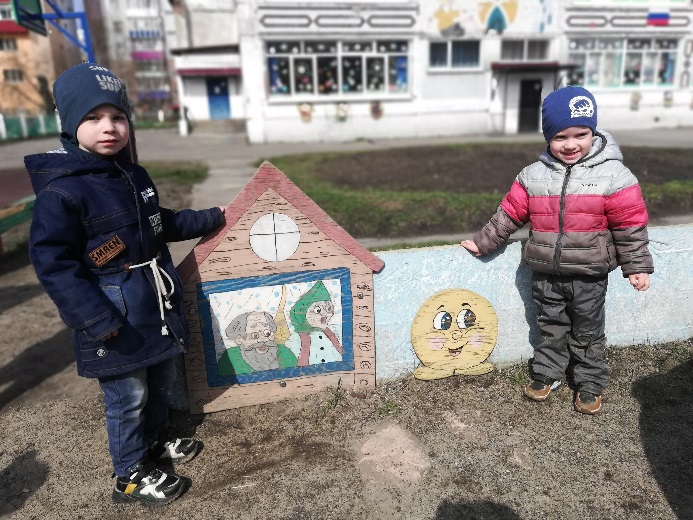 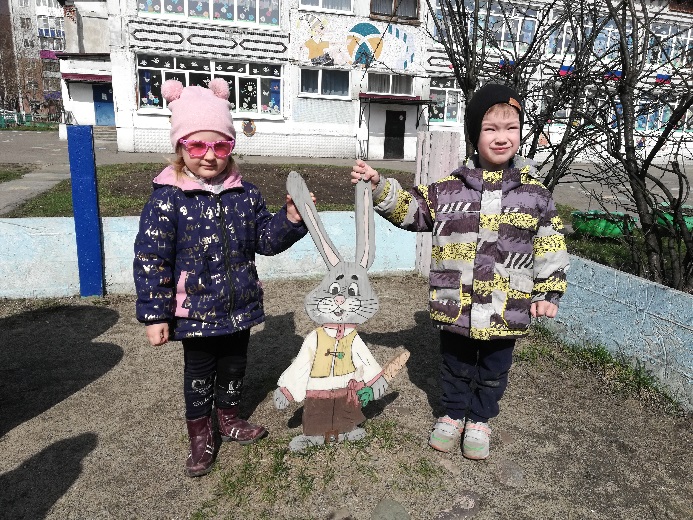 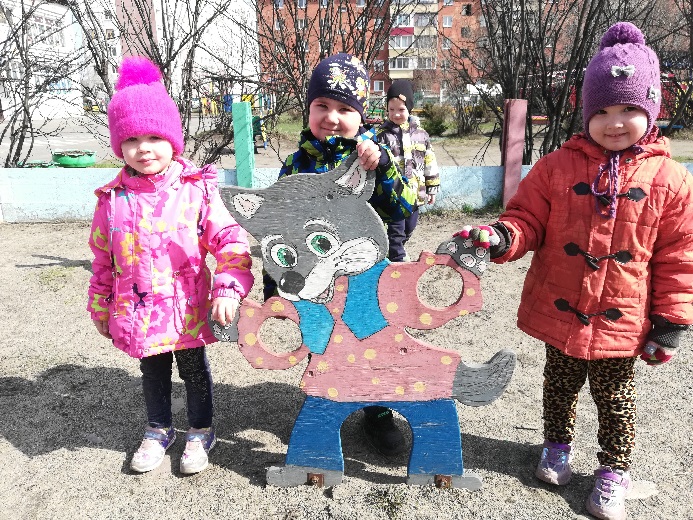 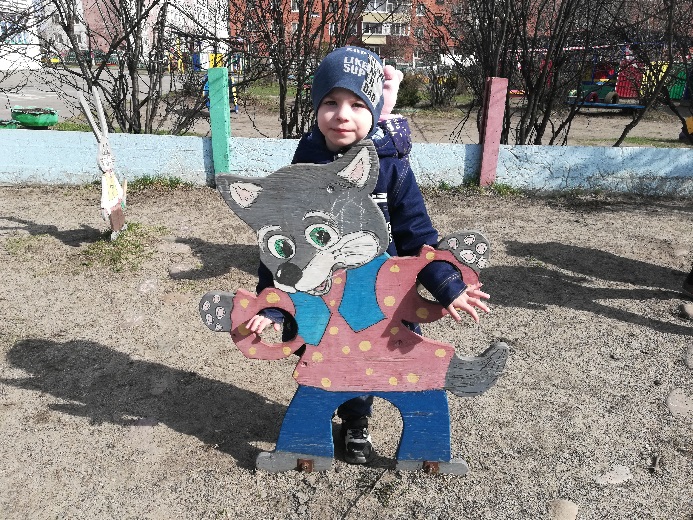 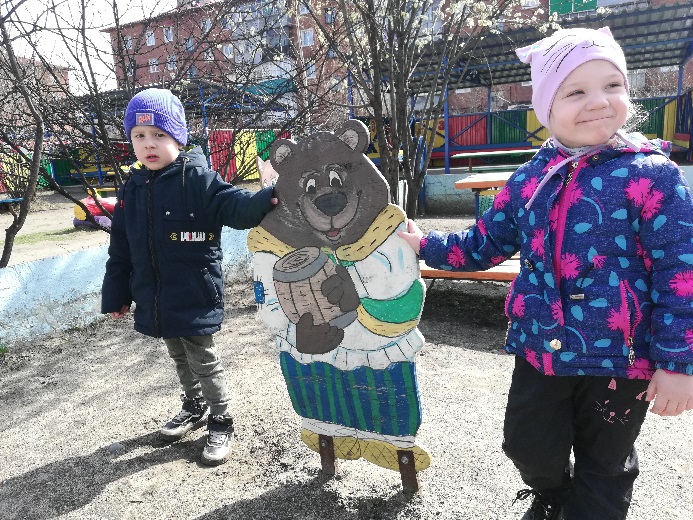 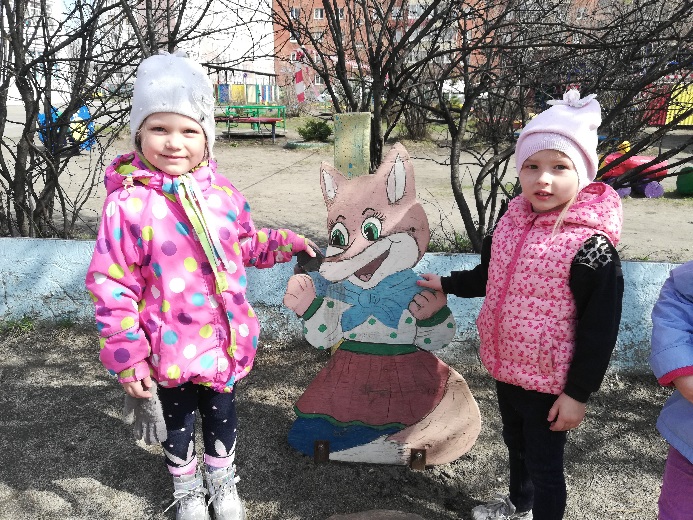 